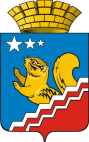 СВЕРДЛОВСКАЯ ОБЛАСТЬВОЛЧАНСКАЯ ГОРОДСКАЯ ДУМАПЯТЫЙ СОЗЫВДевятое заседание   РЕШЕНИЕ № 67г. Волчанск									                29.09.2016 г.«О деятельности администрации Волчанского городского округа по организации и осуществлению мероприятий по работе с детьми и молодежью в городском округе в 2016 году»Заслушав информацию Бородулиной И.В., заместителя главы администрации Волчанского городского округа по социальным вопросам, о деятельности администрации Волчанского городского округа по организации и осуществлению мероприятий по работе с детьми и молодежью в городском округе в 2016 году,          ВОЛЧАНСКАЯ ГОРОДСКАЯ ДУМА РЕШИЛА:Принять информацию к сведению.Контроль за выполнением настоящего Решения возложить на комиссию по социальной политике (Делибалтов И.В.).Глава Волчанского 							  Председатель Волчанскойгородского округа							  городской ДумыА.В. Вервейн 							  А.Ю. Пермяков